         WEEKLY LOG				
         Name _______________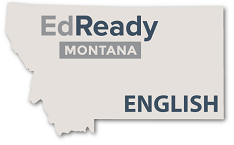 Week Starting:                                             Ending:Week Starting:                                             Ending:Week Starting:                                             Ending:Beginning ScoreGoal Ending ScoreNeed to do this week:(take test, study videos, ask for help, etc.)Daily AccomplishmentsDaily AccomplishmentsDaily AccomplishmentsDayScoreWhat did you work on. (BE Specific, identify sections)MondayTuesdayWednesdayThursdayFridayReflection(Did you meet your goal for the week? How or Why not?Reflection(Did you meet your goal for the week? How or Why not?Reflection(Did you meet your goal for the week? How or Why not?